DEPARTMENTAL PROFILE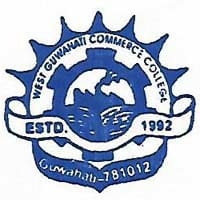                                                 DEPARTMENT of  ENGLISHWEST GUWAHATI COMMERCE COLLEGEBoripara, Guwahati DEPARTMENTAL STATISTICS AT A GLANCEINTRODUCTIONThe Department of English was established at the time the college was established on 9 August, 1992. Since then, the department has been guiding the students with a holistic approach so that they can equip themselves with life skills along with academic excellence.The Department of English teaches undergraduate and HS programs aligned with the faculty’s interdisciplinary knowledge and expertise. The department aspires to provide quality education along with proper guidance to the budding students of today. Presently following faculty members are serving in the department.Dr RaktimaHujuri, M.A., M.Phil., Ph.D., Assistant Professor  & HODMs. Kakoli Das., M.A., M.Phil., Assistant ProfessorMs. Rashmirekha Barman, Ph.D., (Pursuing)., Assistant ProfessorBesides the regular classes, the Department takes tutorial classes, class tests, assignments, presentations etc. to improve the overall performance of the students and hold extensive interactions with them. Moreover, there exists homely atmosphere and intimate relationship between teachers and students. The Department also enjoys a commendable bonhomie with the faculty of other departments and staffs.Mission and VisionMeeting student's needs by creating an academic environment where students can attain a variety of goals leading to their holistic development.Maintaining a high standard of integrity and performance leading to the achievement of academic and career goals.Fostering a learning community in which the diverse values, goals, and learning styles of all students are recognized and supported.Encouraging enthusiastic, independent thinkers and learners striving for personal growth.To develop soft skills through proper communication.To groom them up with enhanced personality needed for professional as well as personal growth.FACULTY PROFILE:Profile of Faculty Members (Sanctioned/ Whole time) who are currently serving in the department (in seniority order).Current Faculty Members:STUDENT PROFILEProfile in the following format:B.Com Enrolment status from the session 2016-2022 onwards in Business Communication:B.Com Enrolment status from the session 2016-17 onwards in General English:H.S Enrolment status from the session 2017-18 onwards in both General English and Alternative English:DETAILS OF DEPARTMENTAL ACTIVITIES:DETAILS OF WORKSHOPS ATTENDED BY THE DEPARTMENT:DETAILS OF FDP ATTTENTED BY THE DEPARTMENT:.SWOC analysis of the department:StrengthPromotes student’s active participation in teaching-learning and research. Participation of the faculty in National, International Seminar, Conference and Workshop.Extension lectures in the feeder school by faculty. Promote learner centric class.WeaknessOnly one permanent faculty since 2008.Students’ proficiency level is poorOpportunityTo introduce courses that will enhance communicative skills of the students.To carry out research oriented activities and projects on English Teaching as it is a core area of studies across the courses.Soft-skill related classes may be introduced in each semester.ChallengesMost of them are from poor family background having little or no family support in learning.For some students, English is not a second but third language.Future PlanningTo provide the students the required exposure to the newer trends in Education and for the same reputed resource persons will be invited. The students will be encouraged to interact with them.To develop Networking with different Associations so that students get the benefit.To organise more extension activities in the feeder schools.For the upliftment of students the department will hold more Tutorial as well as Remedial Classes.CriteriaDetailsName of the DepartmentEnglishYear of establishment1992Number of sanctioned post teachers1Number of vacant post of teachers2Number of whole time teachers1Number of part time teachers2Routine course offered by the DepartmentHS, B.ComAdd-on course offered by the DepartmentNILNumber of students enrolled (2016-2022) H.S954Number of students enrolled (2016-2022) B.Com1075Number of students passed (2016-2022) H.S846Number of students securing letter marks (2016-2022)65Number of Research Paper published in JournalsNILNumber of Research Paper published in the Proceedings volumeNILNumber of Authored BooksNILNumber of Edited BooksNILNumber of Chapters in Edited BooksNILAwards and recognitions received by the teaching staffsNILNumber of teaching staff having Ph.D. GuideshipNILNumber of National Conferences/ Seminar/ Symposiam/ Workshops attended by teachers2Number of Orientation Programmes/ Refreshers Courses/ Faculty Development Programmes attended2Number of Conferences/ Seminars/ Symposia/ Workshops organized by the Department2Number of other programmes organized by the Department2Number of Field Works/ Study Tours conducted for students (June 16 to May 2021)NILNumber of books in the Departmental LibraryNILNumber of computers in the DepartmentNILName of the FacultyMembersDesignationEducationalQualificationDurationMr. Joydeep ChakrabortyAsstt. ProfM.A1992-1995Mrs. Dharitri BarmanDoM.A1999-2001Shah AjmiraAdilDoM.A1yearAbdurRakibDoM.A6yearsDebashree BhattacharyaDoM.A1yearMithu GhoshDoM.A2yearsSangitaDebnathDoM.A11monthsSanki SarkarDoM.A2011-2013Daisy KalitaDoM.A11monthsMs. KakoliDebnathDoM.A1yearsMrs. Dharitri BarmanDoM.A2013-2019Mr. Jenkins BarmanDoM.A2004-2005Mr. Abhijit  DutaDoM.A1yearMrs. BhaswatiParasarDoM.A2yearsName of the Faculty MemberDesignationEducationalQualificationSpecializationDr.RaktimaHujuriAsstt. Prof.& HODPh.D.ELT & American Lit.Ms. Kakoli Das“M.Phil.Indian LiteratureMs. RashmirekhaBarman“Ph.D.(Pursuing)Aesthetic and DiasporaSessionTotal EnrolmentsCEF/BC2016-17140CEF2017-18140CEF2018-19157CEF2019-20210CEF2020-21212BC2021-22295BCSessionTotal Enrolments2019-202072020-20213SessionTotal EnrolmentPassFirst Div.Letter marks in Gen EngLetter marks in Alt Eng2017-201821618524NIL82018-2019201172323102019-202018715737782020-202119419475462021-202215613834217Category of ActivitiesName of ActivitiesDate of ActivitiesNumber of StudentsInvolvedGroup Presentation cum Training Programme ScheduledCommunication Skill14th Feb to 18th Feb295WorkshopTraining on Resume Writing10th Feb295SymposiumCommunication Skill28th Nov14WorkshopResume Writing30th Nov220Name of the eventOrganizerDateLevel (Local/State/National/International)VenueFilm Literature:Screenplay WorkshopGauhati Cine Club in association with AsamSahitya Sabha22nd July to 26th July 2022StateRadhaGovindaBaruah Auditorium, Sahitya Sabha CampusName of the FDPOrganizerLevel (Local/State/National/International)DateEmbedding Research Article Writing SkillsS.A Engineering CollegeNational5th August 2022